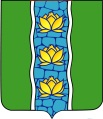 АДМИНИСТРАЦИЯ КУВШИНОВСКОГО РАЙОНАПОСТАНОВЛЕНИЕ22.11.2018 г.                                          г. Кувшиново                                             № 450О создании комиссии по осмотру жилого домаНа основании решения Кувшиновского районного суда, дело № 2-23/2016 по иску прокурора Кувшиновского района Тверской области в защиту законных интересов граждан Яковлева С.Н., Яковлевой Л.Н., Яковлева А.С., Яковлевой Т.С., Яковлева И.С. и Сулягиной (Яковлевой) Е.С., несовершеннолетних граждан Яковлева М.С., Яковлева Н.С., Яковлева С.С. к администрации городского поселения «Город Кувшиново» и Администрации Кувшиновского района о возложении обязанности по проведению капитального ремонта жилого дома, расположенного по адресу: г. Кувшиново, ул. Северная, д. 29-а,ПОСТАНОВЛЯЮ:1. Создать комиссию по осмотру жилого дома, расположенного  по адресу: Тверская область, г. Кувшиново, ул. Северная, д. 29-а в составе:Председатель комиссии:Никифорова А.С. – первый заместитель главы администрации Кувшиновского района;Члены комиссии:Никитина И.О. - заместитель главы администрации городского поселения «Город Кувшиново»;Островская Е.Э. - руководитель отдела строительства и жилищно-коммунального хозяйства администрации Кувшиновского района;Манжурцева Л.Е. – председатель комитета по правлению имуществом и земельными отношениями  Кувшиновского района;Куликова М.Н. – руководитель юридического отдела администрации Кувшиновского района;Дмитриев О.Н. - заместитель руководителя отдела строительства и жилищно-коммунального хозяйства администрации Кувшиновсакого района;Сайченко В.С. – ведущий специалист-инспектор отдела строительства и жилищно-коммунального хозяйства администрации Кувшиновского района;2. Комиссии оформить акт по результатам проверки.3. Контроль за исполнением настоящего постановления возложить на первого заместителя главы администрации Кувшиновского района А.С.Никифорову.4. Настоящее постановление вступает в силу с момента подписания и подлежит размещению на официальном сайте администрации Кувшиновского района в сети «Интернет».Глава администрации Кувшиновского района                                                М.С. Аваев